Meal Programs during school closure are handled individually by each Unified School District *Please check your local school district webpages as changes can be rapid. Willows – Orland - Hamilton City - Stony Creek (Elk Creek) - Princeton Joint UnifiedWillows Unified School District http://www.willowsunified.org/ TBAOrland Unified School District http://www.orlandusd.net/ 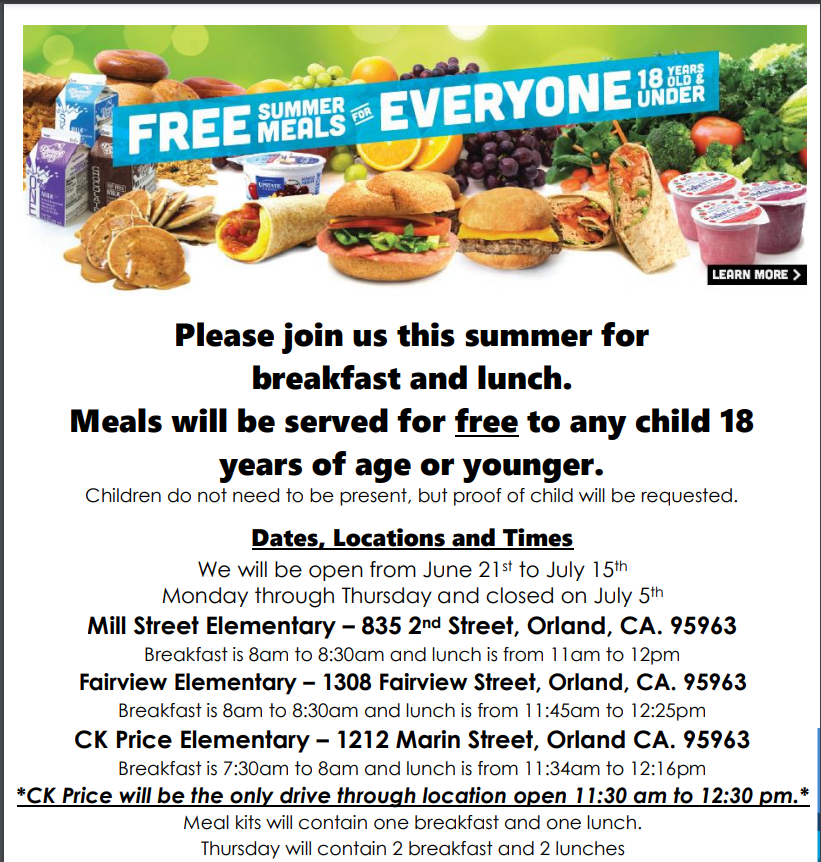 Hamilton City Unified https://www.husdschools.org/ 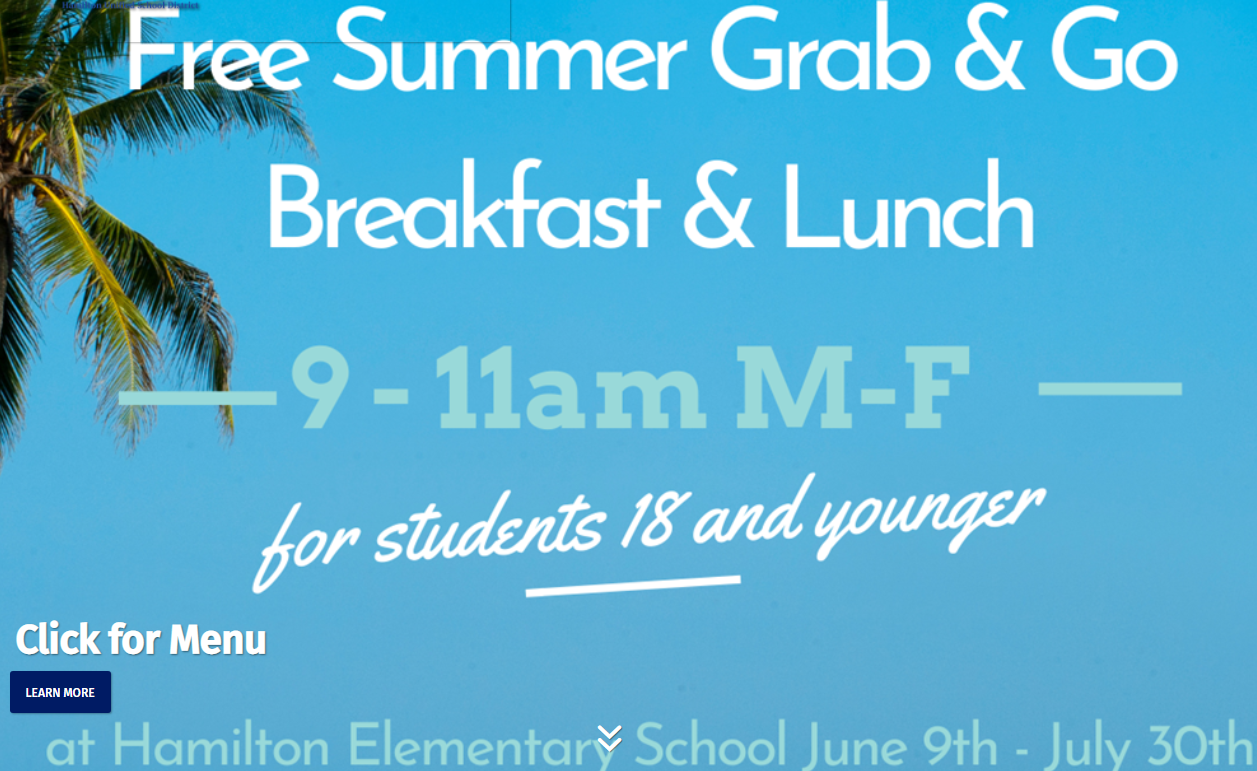 Address: 277 Capay Ave, Hamilton City, CA 95951June breakfast and lunch menuStony Creek Joint Unified School District http://www.scjusd.org/NO MEALS OFFEREDPrinceton Unified School District https://www.pjusd.org/ Address: 473 State St, Princeton, CA 95970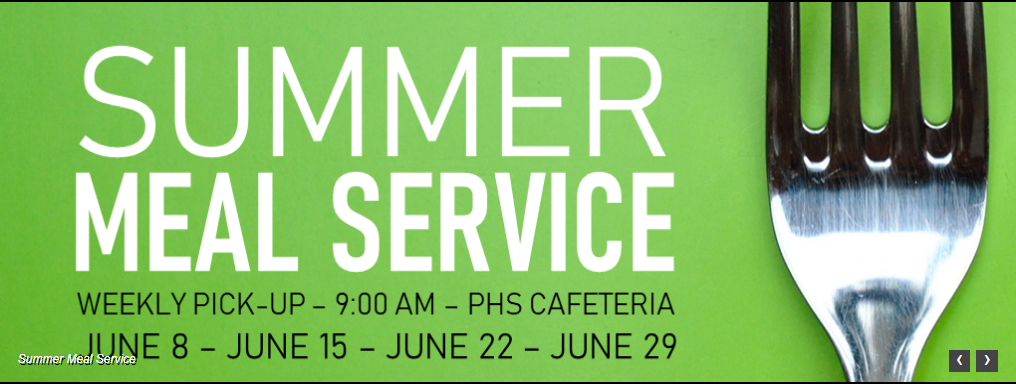 